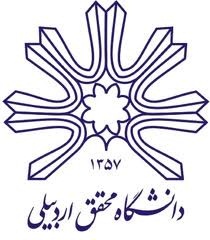 بسمه تعالیبرگه درخواست برای تصویب موضوع پایاننامه دوره کارشناسی نگارگریلطفاً قسمت 1 به ترتیب توسط دانشجو با نظارت و تأیید استاد راهنما تکمیل و به گروه هنر تحویل داده شود.همچنین ضمن اعلام دریافت فرمت تهیه پایاننامه و آگاهی از محتوای آن متعهد می شوم پایاننامه خود را طبق آن به انجام رسانده و در صورت عدم رعایت نکات آن، در صورت عدم پذیرش و برگزاری جلسه داوری ادعایی نداشته باشم.تلفن تماس:                                                                                                       امضاء دانشجو و تاریخ1-اینجانب .............................به شماره دانشجویی                             دانشجوی دوره کارشناسی نگارگری دانشکده علوم انسانی که کلیه دروس خود را گذرانده و موفق به اخذ واحد پایاننامه شده‌ام، موضوع و استاد راهنمای خود را به شرح زیر اعلام می‌دارم:موضوع: ..........................................................................................................................................................................................................................هدف: .............................................................................................................................................................................................................................سوالات:.....................................................................................................................................................................................................................................................................................................................................................................................................................................................................روش تحقیق:.................................................................................................................................................................................................................موضوع بخش عملی: ................................................................................................................................................................................................... استاد راهنما: ...........................................................................................................................استاد مشاور:..............................................................................................................................2-استاد راهنما: نام و نام خانوادگی....................................................................................                                                                                                        امضاء و تاریخ موافقتاستاد مشاور : نام و نام خانوادگی .................................................................................                                                                                                        امضاء و تاریخ موافقت3-مدیر گروه: نام و نام خانوادگی....................................................................................                                                                                                        امضاء و تاریخ تصویب